Родительский клуб« Родительский дом-начало начал»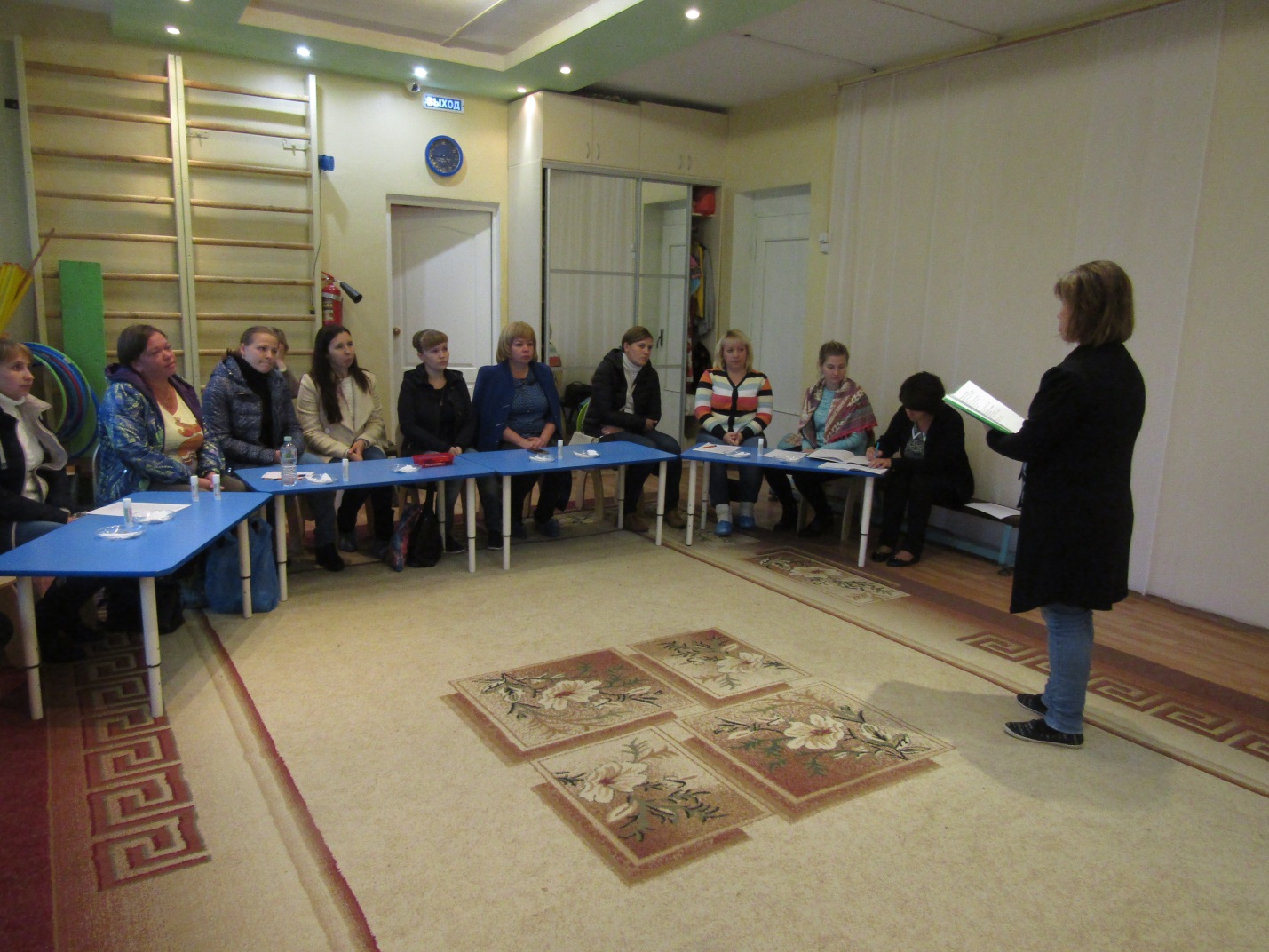 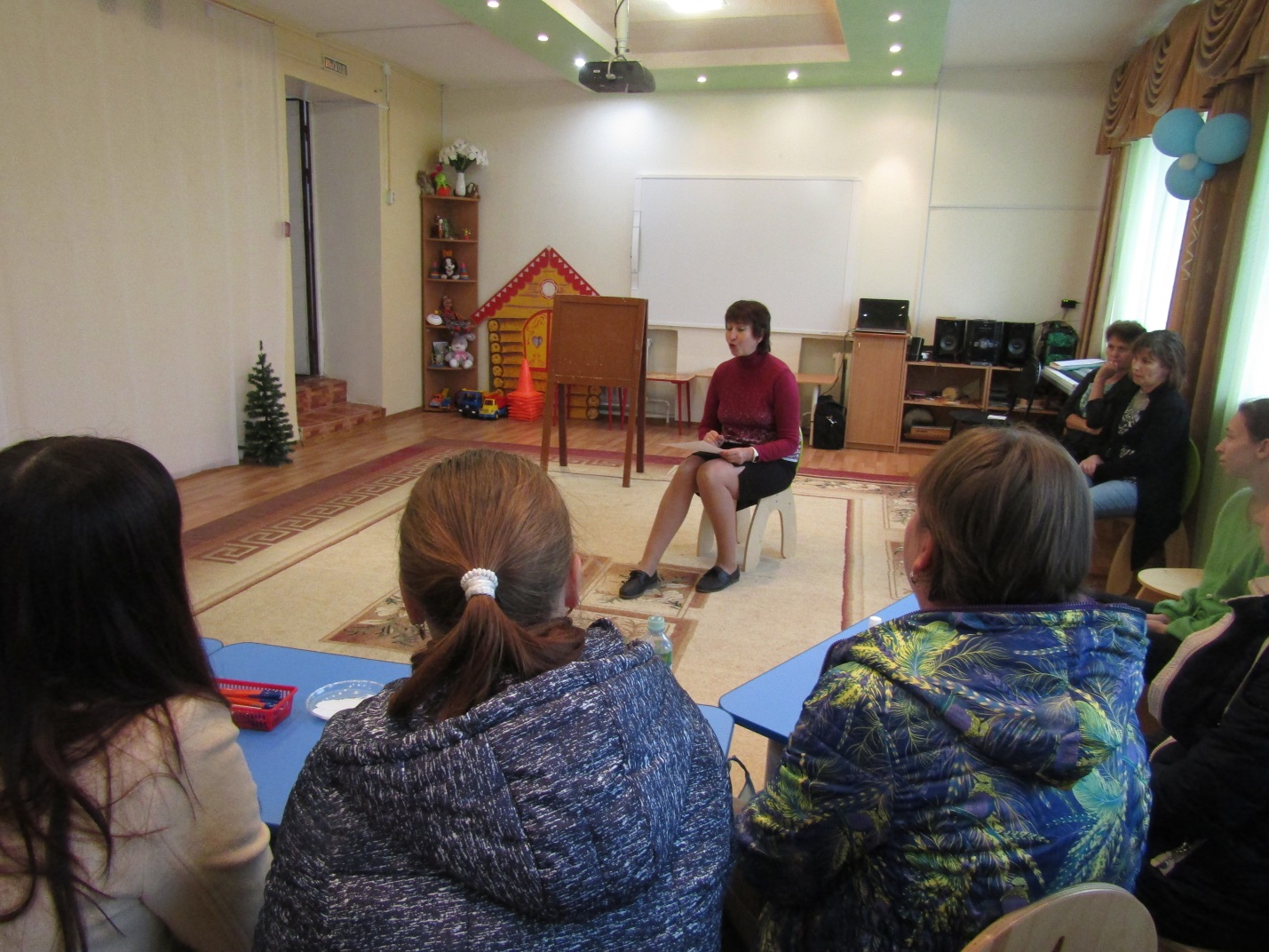 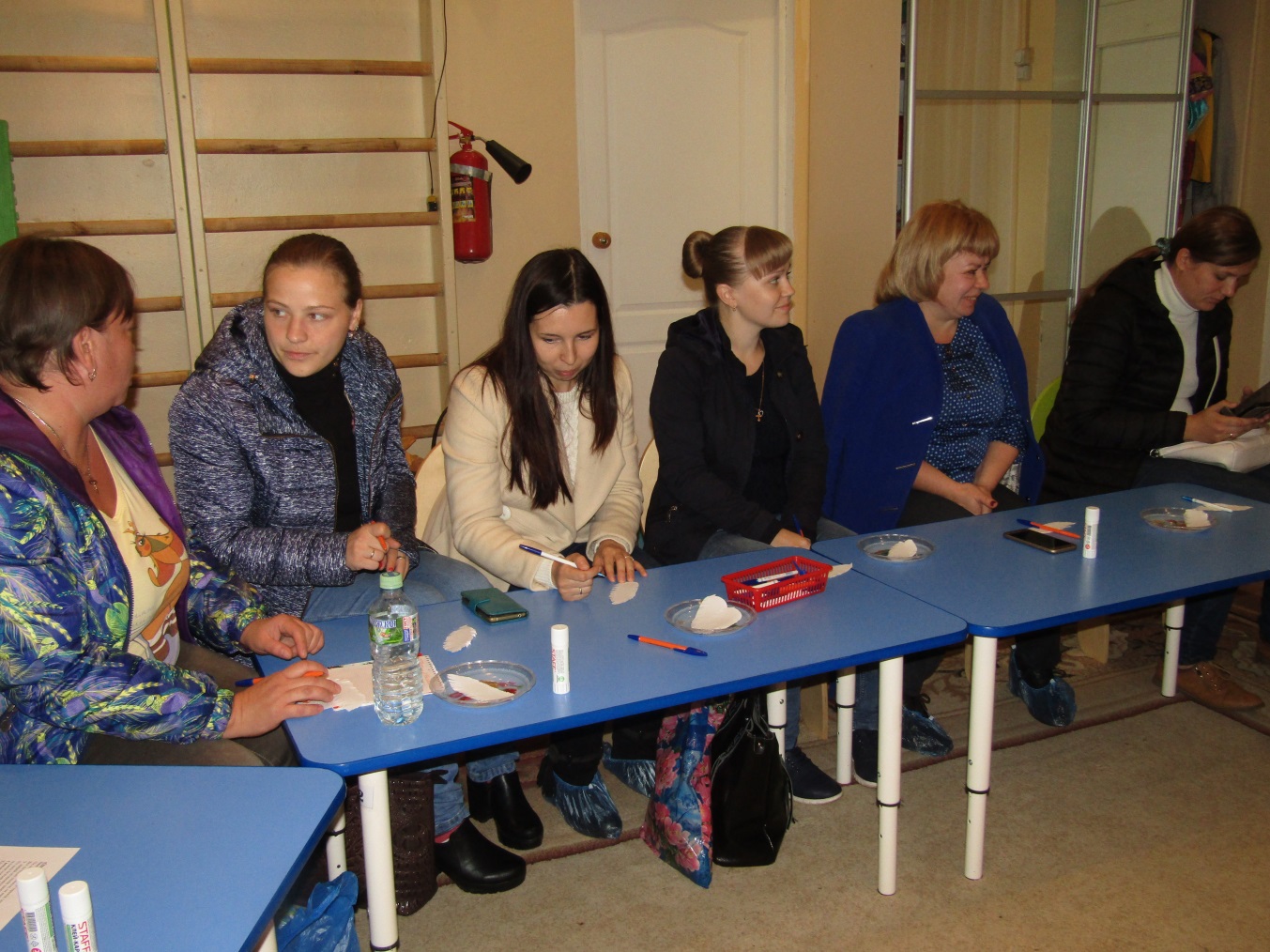 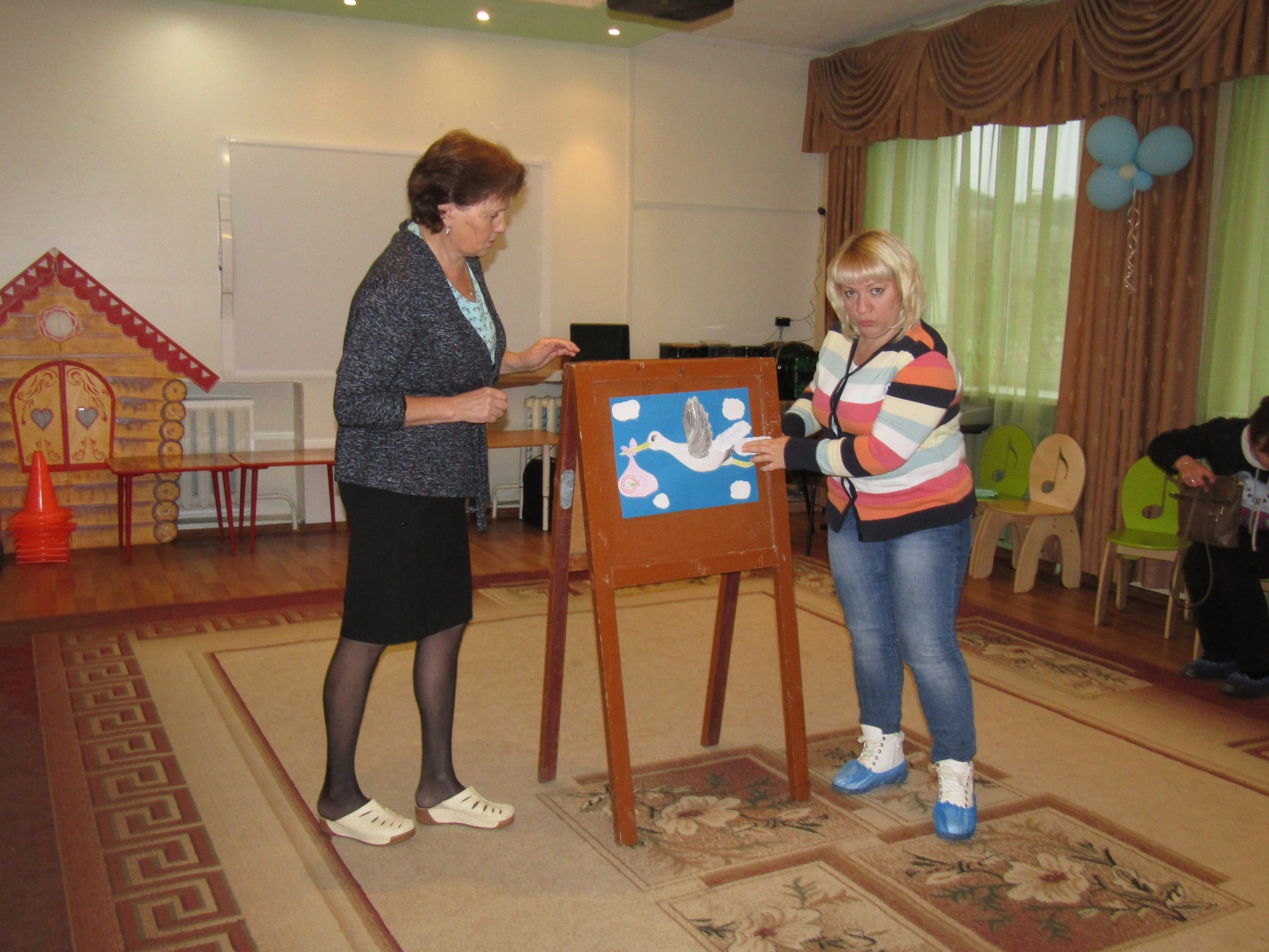 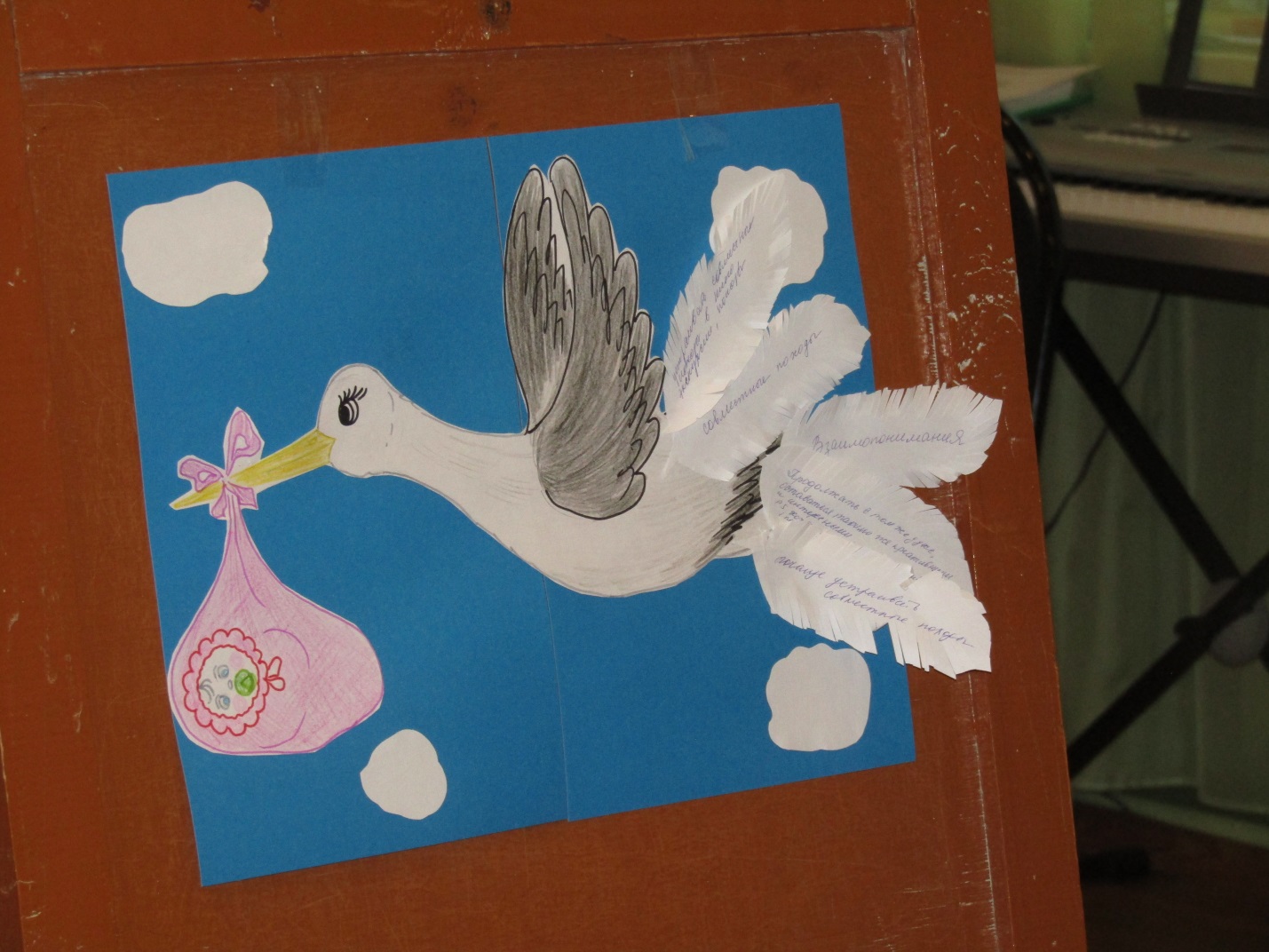 